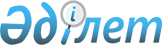 Об утверждении Правил оказания социальной помощи, установления размеров и определения перечня отдельных категорий нуждающихся граждан
					
			Утративший силу
			
			
		
					Решение Отрарского районного маслихата Туркестанской области от 24 июня 2020 года № 56/267-VI. Зарегистрировано Департаментом юстиции Туркестанской области 7 июля 2020 года № 5699. Утратило силу решением Отрарского районного маслихата Туркестанской области от 13 октября 2023 года № 6/41-VIII
      Сноска. Утратило силу решением Отрарского районного маслихата Туркестанской области от 13.10.2023 № 6/41-VIII (вводится в действие по истечении десяти календарных дней после дня его первого официального опубликования).
      В соответствии с подпунктом 4) пункта 1 статьи 56 Бюджетного кодекса Республики Казахстан от 4 декабря 2008 года, статьи 6 Закона Республики Казахстан от 23 января 2001 года "О местном государственном управлении и самоуправлении в Республике Казахстан", Законом Республики Казахстан 6 мая 2020 года № 322-VІ "О ветеранах", Законом Республики Казахстан 6 мая 2020 года № 323-VІ "О внесении изменений и дополнений в некоторые законодательные акты Республики Казахстан по вопросам социального обеспечения" и Постановлением Правительства Республики Казахстан от 21 мая 2013 года № 504 "Об утверждении Типовых правил оказания социальной помощи, установления размеров и определения перечня отдельных категорий нуждающихся граждан", маслихат Отрарского района РЕШИЛ:
      1. Утвердить прилагаемые Правила оказания социальной помощи, установления размеров и определения перечня отдельных категорий нуждающихся граждан согласно приложению.
      2. Признать утратившим силу решение маслихата Отрарского района от 13 февраля 2020 года № 52/247-VІ "Об утверждении Правил оказания социальной помощи, установления размеров и определения перечня отдельных категорий нуждающихся граждан" (зарегистрировано в Реестре государственной регистрации нормативных правовых актов 24 февраля 2020 года № 5439 и 10 марта 2020 года в эталонном контрольном банке нормативных правовых актов Республики Казахстан в электронном виде).
      3. Государственному учреждению "Аппарат маслихата Отрарского района" в порядке, установленном законодательством Республики Казахстан, обеспечить:
      1) государственную регистрацию настоящего решения в Республиканском государственном учреждении "Департамент юстиции Туркестанской области Министерства юстиции Республики Казахстан";
      2) размещение настоящего решения на интернет-ресурсе маслихата Отрарского района после его официального опубликования.
      4. Настоящее решение вводится в действие по истечении десяти календарных дней после дня его первого официального опубликования. Правила оказания социальной помощи, установления размеров и определения перечня отдельных категорий нуждающихся граждан
      Сноска. Правила - в редакции решения Отрарского районного маслихата Туркестанской области от 23.12.2021 № 11/62-VII (вводится в действие по истечении десяти календарных дней после дня его первого официального опубликования). Глава 1. Общие положения
      1. Настоящие Правила оказания социальной помощи, установления размеров и определения перечня отдельных категорий нуждающихся граждан (далее - Правила) разработаны в соответствии с постановлением Правительства Республики Казахстан от 21 мая 2013 года № 504 "Об утверждении типовых правил оказания социальной помощи, установления размеров и определения перечня отдельных категорий нуждающихся граждан" (далее – Типовые правила) и определяют порядок оказания социальной помощи, установления размеров и перечня отдельных категорий нуждающихся граждан.
      2. Основные термины и понятия, которые используются в настоящих Правилах:
      1) Государственная корпорация "Правительство для граждан" (далее – уполномоченная организация) – юридическое лицо, созданное по решению Правительства Республики Казахстан для оказания государственных услуг, услуг по выдаче технических условий на подключение к сетям субъектов естественных монополий и услуг субъектов квазигосударственного сектора в соответствии с законодательством Республики Казахстан, организации работы по приему заявлений на оказание государственных услуг, услуг по выдаче технических условий на подключение к сетям субъектов естественных монополий, услуг субъектов квазигосударственного сектора и выдаче их результатов услугополучателю по принципу "одного окна", а также обеспечения оказания государственных услуг в электронной форме, осуществляющее государственную регистрацию прав на недвижимое имущество по месту его нахождения;
      2) специальная комиссия - комиссия, создаваемая решением акима Отрарского района Туркестанской области, по рассмотрению заявления лица (семьи), претендующего на оказание социальной помощи в связи с наступлением трудной жизненной ситуации;
      3) прожиточный минимум - необходимый минимальный денежный доход на одного человека, равный по величине стоимости минимальной потребительской корзины, рассчитываемый Республиканским государственным учреждением Департамент бюро национальной статистики агентства по стратегическому планированию и реформам Республики Казахстан по Туркестанской области";
      4) праздничные дни – дни национальных и государственных праздников Республики Казахстан; 
      5) среднедушевой доход семьи (гражданина) - доля совокупного дохода семьи, приходящаяся на каждого члена семьи в месяц;
      6) трудная жизненная ситуация - ситуация, объективно нарушающая жизнедеятельность гражданина, которую он не может преодолеть самостоятельно;
      7) уполномоченный орган - государственное учреждение "Отдел занятости и социальных программ Отрарского района";
      8) участковая комиссия - комиссия, создаваемая решениями акима сельского округа для проведения обследования материального положения лиц (семей), обратившихся за социальной помощью и подготовки заключений;
      9) предельный размер - утвержденный максимальный размер социальной помощи.
      3. Для целей настоящих Правил под социальной помощью понимается помощь, предоставляемая местным исполнительным органом (далее – МИО) в денежной форме отдельным категориям нуждающихся граждан (далее - получатели социальной помощи) в случае наступления трудной жизненной ситуации, а также к праздничным дням.
      4. Социальная помощь предоставляется единовременно и (или) периодически (ежемесячно).
      5. Лицам, указанным в статье 16 Закона Республики Казахстан "О социальной защите лиц с инвалидностью в Республике Казахстан" и в подпункте 2) статьи 10, в подпункте 2) статьи 11, в подпункте 2) статьи 12, в подпункте 2) статьи 13 Закона Республики Казахстан "О ветеранах", социальная помощь оказывается в порядке, предусмотренном настоящими Правилами.
      Сноска. Пункт 5 - в редакции решения Отрарского районного маслихата Туркестанской области от 28.09.2022 № 19/111-VII (вводится в действие по истечении десяти календарных дней после дня его первого официального опубликования).

 Глава 2. Порядок оказания социальной помощи, определения перечня отдельных категорий нуждающихся получателей и установления размеров социальной помощи
      6. Социальная помощь к праздничным дням предоставляется единовременно в виде денежной выплаты следующим категориям граждан:
      1) Международный женский день - 8 марта:
       многодетным матерям, в том числе: награжденные подвесками "Алтын алқа", "Күміс алқа" или получившие ранее звание "Мать-героиня", а также награжденные орденами "Материнская слава" І и ІІ степени – единовременно в размере 3 (три) месячного расчетного показателя;
      2) День защитника Отечества - 7 мая:
      военнообязанным, призывавшимся на учебные сборы и направлявшимся в Афганистан в период ведения боевых действий, военнослужащим Республики Казахстан, выполнявшим задачи согласно межгосударственным договорам и соглашениям по усилению охраны границы Содружества Независимых Государств на таджикско-афганском участке в период с сентября 1992 года по февраль 2001 года, военнослужащим, а также лицам начальствующего и рядового состава органов внутренних дел и государственной безопасности бывшего Союза Советских Социалистических Республик (далее – бывшего Союза ССР), принимавшим участие в урегулировании межэтнического конфликта в Нагорном Карабахе в период с 1986 по 1991 годы – единовременно в размере 35 (тридцать пять) месячного расчетного показателя;
      семьям военнослужащих, погибших (пропавших без вести) или умерших вследствие ранения, контузии, увечья, заболевания, полученных в период боевых действий в Афганистане или в других государствах, в которых велись боевые действия – единовременно в размере 10 (десять) месячного расчетного показателя;
      лицам, принимавшим участие в ликвидации последствий катастрофы на Чернобыльской атомной электростанции в 1986-1987 годах, других радиационных катастроф и аварий на объектах гражданского или военного назначения, а также участвовавшие непосредственно в ядерных испытаниях (вследствие ядерных испытаний на Семипалатинском испытательном ядерном полигоне) – единовременно в размере 35 (тридцать пять) месячного расчетного показателя;
      семьям военнослужащих, погибших (умерших) при прохождении воинской службы в мирное время, семьям лиц, погибших при ликвидации последствий катастрофы на Чернобыльской атомной электростанции и других радиационных катастроф и аварий на объектах гражданского или военного назначения - в размере 10 (десяти) месячных расчетных показателей единовременно;
      Примечание ИЗПИ!

      Подпункт 3) пункта 6 вводится в действие с 01.05.2021 с соответствии с пунктом 3 решения Отрарского районного маслихата Туркестанской области от 23.12.2021 № 11/62-VII.


      3) День Победы - 9 мая:
      ветеранам Великой Отечественной войны – единовременно в размере 1 000 000 (один миллион) тенге;
      военнослужащим, а также лицам начальствующего и рядового состава органов внутренних дел и государственной безопасности бывшего Союза ССР проходившим в период Великой Отечественной войны службу в городах, участие в обороне которых засчитывалось до 1 января 1998 года в выслугу лет для назначения пенсии на льготных условиях, установленных для военнослужащих частей действующей армии – единовременно в размере 100 000 (сто тысяч) тенге;
      лицам вольнонаемного состава Советской Армии, Военно-Морского Флота, войск и органов внутренних дел и государственной безопасности бывшего Союза ССР занимавшим штатные должности в воинских частях, штабах, учреждениях, входивших в состав действующей армии в период Великой Отечественной войны, либо находившимся в соответствующие периоды в городах, участие в обороне которых засчитывалось до 1 января 1998 года в выслугу лет для назначения пенсии на льготных условиях, установленных для военнослужащих частей действующей армии – единовременно в размере 100 000 (сто тысяч) тенге;
      лицам, которые в период Великой Отечественной войны находились в составе частей, штабов и учреждений, входивших в состав действующей армии и флота, в качестве сыновей (воспитанников) полков и юнг – единовременно в размере 100 000 (сто тысяч) тенге;
      лицам, принимавшим участие в боевых действиях против фашистской Германии и ее союзников в годы Второй мировой войны на территории зарубежных стран в составе партизанских отрядов, подпольных групп и других антифашистских формирований – единовременно в размере 100 000 (сто тысяч) тенге;
      работникам специальных формирований Народного комиссариата путей сообщения, Народного комиссариата связи, плавающего состава промысловых и транспортных судов и летно-подъемного состава авиации, Народного комиссариата рыбной промышленности бывшего Союза ССР, морского и речного флота, летно-подъемного состава Главсевморпути, которые в период Великой Отечественной войны были переведены на положение военнослужащих и выполняли задачи в интересах действующей армии и флота в пределах тыловых границ действующих фронтов, оперативных зон флотов, а также членам экипажей судов транспортного флота, интернированных в начале Великой Отечественной войны в портах других государств – единовременно в размере 100 000 (сто тысяч) тенге;
      военнослужащим, которым инвалидность установлена вследствие ранения, контузии, увечья, полученных при защите бывшего Союза ССР, исполнении иных обязанностей воинской службы в другие периоды, или вследствие заболевания, связанного с пребыванием на фронте - в размере 100 000 (сто тысяч) тенге единовременно;
      лицам начальствующего и рядового состава органов государственной безопасности бывшего Союза ССР и органов внутренних дел, ставшим инвалидами вследствие ранения, контузии, увечья, полученных при исполнении служебных обязанностей либо заболевания, связанного с пребыванием на фронте – единовременно в размере 100 000 (сто тысяч) тенге;
      гражданам, работавшим в период блокады в городе Ленинграде на предприятиях, в учреждениях и организациях города и награжденным медалью "За оборону Ленинграда" или знаком "Житель блокадного Ленинграда" – единовременно в размере 60 000 (шестьдесят тысяч) тенге;
      несовершеннолетним узникам концлагерей, гетто и других мест принудительного содержания, созданных фашистами и их союзниками в период Второй мировой войны – единовременно в размере 100 000 (сто тысяч) тенге;
      лицам из числа бойцов и командного состава истребительных батальонов, взводов и отрядов защиты народа, действовавших в период с 1 января 1944 года по 31 декабря 1951 года на территории Украинской ССР, Белорусской ССР, Литовской ССР, Латвийской ССР, Эстонской ССР которым инвалидность установлена вследствие ранения, контузии или увечья, полученных при исполнении служебных обязанностей в этих батальонах, взводах, отрядах – единовременно в размере 60 000 (шестьдесят тысяч) тенге;
      родителям и не вступившим в повторный брак вдовам воинов, погибших (умерших, пропавших без вести) в Великой Отечественной войне, супруге (супругу), не вступившей (не вступившему) в повторный брак – единовременно в размере 60 000 (шестьдесят тысяч) тенге;
      супруге (супругу) умершего лица с инвалидностью вследствие ранения, контузии, увечья или заболевания, полученных в период Великой Отечественной войны, или лицам, приравненного по льготам к лицам с инвалидностью вследствие ранения, контузии, увечья или заболевания, полученных в период Великой Отечественной войны - 30 000 (тридцать тысяч) единовременных в размере тенге; 
      супруге (супругу) умершего участника Великой Отечественной войны, партизана, подпольщика, гражданина, награжденного медалью "За оборону Ленинграда" или знаком "Жителю блокадного Ленинграда", признававшихся лицами с инвалидностью в результате общего заболевания, трудового увечья и других причин (за исключением противоправных), которые не вступали в повторный брак - единовременно в размере 30 000 (тридцать тысяч) тенге;
      Героям Социалистического Труда, кавалерам ордена Трудовой Славы трех степеней, лицам, удостоенным званий "Қазақстанның Еңбек Ері", лицам, награжденным орденами и медалями бывшего Союза ССР за самоотверженный труд и безупречную воинскую службу в тылу в годы Великой Отечественной войны, лицам, проработавшим (прослужившим) не менее шести месяцев с 22 июня 1941 года по 9 мая 1945 года и не награжденным орденами и медалями бывшего Союза ССР за самоотверженный труд и безупречную воинскую службу в тылу в годы Великой Отечественной войны, лицам, являющимся получателями пенсионных выплат по возрасту или пенсионных выплат по выслуге лет и награжденным орденами или медалями бывшего Союза ССР или Республики Казахстан либо удостоенным почетных званий бывшего Союза ССР или Республики Казахстан, либо награжденным Почетными грамотами Республики Казахстан, либо награжденным ведомственными наградами Республики Казахстан - единовременно в размере 30 000 (тридцать тысяч) тенге;
      участникам и лицам с инвалидностью Великой Отечественной войны и лицам, приравненным к ним, на санаторно-курортное лечение – в размере 40 (сорока) месячных расчетных показателей единовременно; 
      участникам и лицам с инвалидностью Великой Отечественной войны компенсацию на транспортные расходы:
      по странам СНГ – единовременно в размере 30 (тридцать) месячных расчетных показателей;
      по территории Республики Казахстан – единовременно в размере 15 (пятнадцать) месячных расчетных показателей.
      Сноска. Пункт 6 с изменениями, внесенным решением Отрарского районного маслихата Туркестанской области от 28.09.2022 № 19/111-VII (вводится в действие по истечении десяти календарных дней после дня его первого официального опубликования).


      7. Социальная помощь отдельным категориям нуждающихся при наступлений трудной жизненной ситуации оказывается единовременно и (или) периодически (ежемесячно):
      1) одиноким пожилым лицам, неспособным к самообслуживанию в связи с преклонным возрастом, вследствие перенесенной болезни и (или) инвалидности – единовременно в размере 35 (тридцать пять) месячных расчетных показателей;
      2) детям-сиротам и детям оставшимся без попечения родителей обучающимся на дневных отделениях, в организациях высшего, технического и профессионального, после среднего образования Республики Казахстан без учета доходов, малообеспеченным семьям со среднедушевым доходом, не превышающим величину прожиточного минимума, установленного по области, предшествовавшем кварталу обращения за назначением социальной помощи – единовременно в размере не боле 100 (сто) месячных расчетных показателей;
      3) лицам с инвалидностью находящимся в трудной жизненной ситуации, в том числе ограничение жизнедеятельности вследствие социально значимых заболеваний, заболеваний, представляющим опасность для окружающих – единовременно в размере 35 (тридцать пять) месячных расчетных показателей;
      4) лицам, освобожденным из мест лишения свободы – единовременно в размере 20 (двадцать) месячных расчетных показателей;
      5) лицам, состоящим на учете службы пробации – единовременно в размере 20 (двадцать) месячных расчетных показателей;
      6) гражданам (семьям), пострадавшим вследствие стихийного бедствия или пожара по месту возникновения стихийного бедствия или пожара, без учета среднедушевого дохода - единовременно в размере до 300 (триста) месячных расчетных показателей;
      7) родителям или иным законным представителям детей, инфицированным вирусом иммунодефицита человека состоящим на диспансерном учете ежемесячно без учета среднедушевого дохода в 2 (двух) кратном размере величины прожиточного минимума, установленного Законом Республики Казахстан о республиканском бюджете на соответствующий финансовый год.
      8) лицам, состоящим на диспансерном учете с заболеванием туберкулез ежемесячно без учета среднедушевого дохода в размере 10 (десять) месячных расчетных показателей.
      Сноска. Пункт 7 с изменениями, внесенным решением Отрарского районного маслихата Туркестанской области от 28.09.2022 № 19/111-VII (вводится в действие по истечении десяти календарных дней после дня его первого официального опубликования).


      8. Порядок оказания социальной помощи, основания для прекращения и возврата предоставляемой социальной помощи определяется согласно Типовым правилам.
      9. Социальная помощь к праздничным дням оказывается по списку, утверждаемому местным исполнительным органом по представлению уполномоченной организации либо иных организаций без истребования заявлений от получателей.
      10. Финансирование расходов на предоставление социальной помощи осуществляется в пределах средств, предусмотренных бюджетом Отрарского района на текущий финансовый год.
      11. Социальная помощь предоставляется в денежной форме через банки второго уровня или организации, имеющие лицензии на соответствующие виды банковских операций, путем перечисления на счета получателей.
      12. Излишне выплаченные суммы подлежат возврату в добровольном или ином установленном законодательством Республики Казахстан порядке. Глава 3. Заключительное положение
      13. Мониторинг и учет предоставления социальной помощи проводит уполномоченный орган с использованием базы данных автоматизированной информационной системы "Е-Собес".
					© 2012. РГП на ПХВ «Институт законодательства и правовой информации Республики Казахстан» Министерства юстиции Республики Казахстан
				
      Председатель сессии

      маслихата Отрарского района

Ж. Нуров

      Секретарь маслихата

      Отрарского района

М. Манапов
Утвержден решением
маслихата Отрарского района
от 24 июня 2020 года № 56/267-VI